Государственное казенное коммунальное предприятие «Ясли-сад№35»ГУ отдел образования  города Павлодара. Гура Мария ПавловнаВоспитатель 1 категорииСтаж работы:     летСредняя группаОбласть: ПознаниеЗанятие: Ознакомление с окружающим, экологияТема: «Домик для Гном Гномыча»Программное содержание: Учить детей различать и называть качества предметов «твердый», «мягкий.» Активизировать в речи слова «твердый», «крепкий», «мелкая», «белая», «легкая». Дать детям первоначальные навыки экспериментирования. Учить находить мягкие и твердые предметы на ощупь. Вызвать доброжелательное отношение к лесным жителям.Оборудование и материалы:Сказочные персонажи грустный Гном Гномыч, веселый Гном, Письмо от Старичка Лесовичка,  Лесная поляна, Длинная и короткая дорожка, Корзинка с камешками и ватой. Подарки от Гном Гномыча  - «Экологические знаки»  Таблицы определений качеств камня и ваты.У воспитателя для опыта: Поднос с камешками и ватой, Баночка с водой, 2 блюдца, ложка. У детей на столах: Подносы с камешком и ватой, баночка с водой, 2 блюдца и ложка. Ход занятия.ПриветствиеДети берутся за руки.Собрались все дети в круг.Я твой друг и ты мой друг.Крепко за руки возьмемсяИ друг другу улыбнемся!Воспитатель:Ребята! Сегодня утром к нам в детский сад пришло письмо для нашей группы от Старичка Лесовичка. 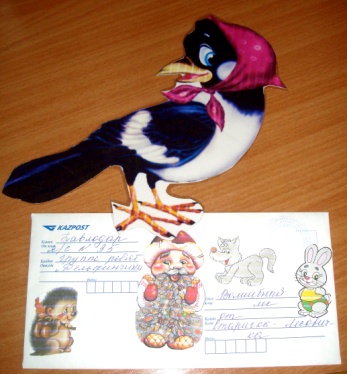 Давайте его прочитаем:«Здравствуйте ребята! В моём лесу живет старый Гном Гномыч. Гуляя по лесу, нашел он старую шляпу и сделал из нее домик. Тепло и уютно было гному в этом домике. Но однажды рассердилась тетушка непогодушка, нагнала на наш лес сильный ветер,  унес он шляпу. Остался Гном Гномыч опять без домика. Сидит он в лесу на пенечке около елочек грустный, замерз, даже разговаривать ни с кем не хочет.  Жалко стало лесным жителям Гномика и принесли ему камешки, вату, и  посоветовали построить новый домик из камешков и ваты.  А он не знает, из чего же лучше построить домик. Прошу вас исследовать камешки и вату и рассказать Гномику, из чего лучше построить новый дом. Старичок - Лесовичек»Воспитатель: - Ребята, давайте с вами скорее отправимся в лес и найдём там Гном Гномыча. А в лес ведут 2 дороги. Одна дорога, какая?Дети:  (длинная) В: А другая, какая? (короткая). Как вы думаете, по какой дороге нам надо идти, что бы быстрее добраться до леса? Дети: по короткой. В: Идем по короткой дороге. (шумовое оформление). Вот мы и пришли в лес. А вот и Гном Гномыч. 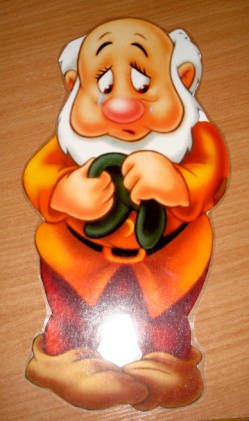 Что-то он очень грустный. Здравствуй, Гном Гномыч. Из письма лесных жителей мы знаем про твою беду.Гномик: Ребята, помогите мне исследовать камешки и вату. Ведь домик мне нужен очень прочный, крепкий, теплый и уютный.Воспитатель: А где же мы будем исследовать, ведь здесь лес. Давайте вернемся в детский сад, ведь у нас там целая лаборатория. Возьмем с собой корзиночки с материалом для строительства. Гном Гномыч, мы тебя тоже возьмем с собой. Ты будешь наблюдать за опытами детей и все внимательно слушать. Ох, а корзиночка с камешками тяжелая, ее понесет Артур, а легкую с ватой – Вика. Вот и детский сад. Сейчас мы с вами превратимся в ученых, ведь мы уже большие, занимайте свои места. В: Давайте начнем исследование с камешков. Рассмотрите их. 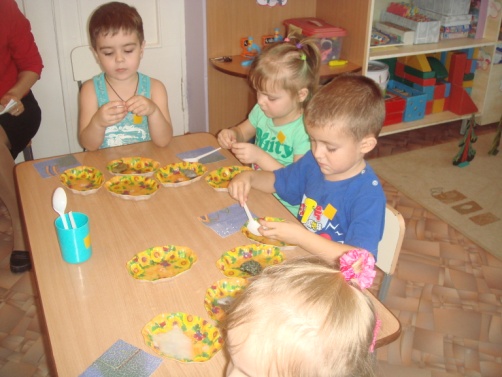 Возьмите их, потрогайте, сожмите в ладошке, мнется?Дети:  Нет. В: Попробуйте его разломить. Ломается?Дети: Нет. В: Какой он? Дети: Он очень твердый, крепкий. В: Попробуйте подуть на него. Улетел? Дети: Нет. Он тяжелый, и не летает. В: Так скажите, какой он? Дети: Твердый, тяжелый, крепкий.В: Теперь возьмите вату. Рассмотрите ее. Потрогайте ее, сожмите, какая она? Дети: Мягкая, белая. Попробуйте оторвать кусочек и подуть на него, Летает? Дети: Полетела. В: Значит она мягкая, легкая, воздушная. Какая же вата? Дети: Легкая, мягкая, воздушная.В: Ребята, Гном Гномычу домик нужен теплый, прочный, чтоб дождик не намочил его.Сейчас, Гном Гномыч, мы будем проводить опыт с камешком и ватой. Положите камешек на блюдце, наберите в ложечку воды и полейте его. Что стало с ним? Дети: Вода стекла с него.В: Правильно, вся вода с камешка стекла на блюдце. Пропускает камень воду? Дети: камень воду не пропускает.В: А теперь положите вату на блюдце и так же полейте ее водой. Что стало с ватой? Дети: Она вся промокла и стала мокрой. В: Давайте сделаем вывод: какой же камешек? (выставляются на доску схема определения камня)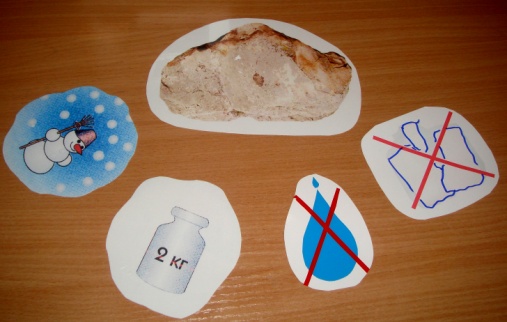 Дети: Твердый, крепкий, тяжелый, не боится воды. В: А вата?(выставляется схема определения ваты)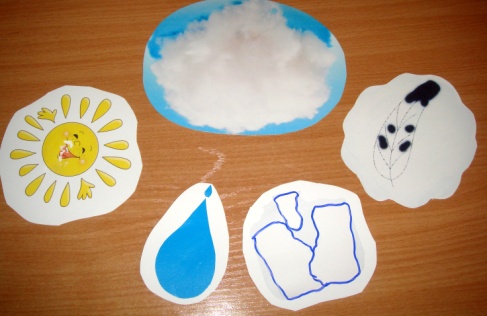 Дети  - мягкая, белая, легкая, воздушная и впитывает в себя воду.Воспитатель: Ребята, давайте скажем Гном Гномычу, из чего же ему нужно строить крепкий, новый домик. Из камешков или из ваты?Дети: Из камешков.В:  Конечно из камешков. Потому что они твердые, крепкие и не боятся воды. И домик будет прочным, теплым и уютным. А что может случиться с домиком из ваты? Дети: Домик из ваты может улететь, когда подует ветер, или весь промокнуть под дождем. В: Ребята, а Гном Гномыч приготовил вам сюрприз. Он принес с собой из леса что то свернутое в трубочку, давайте посмотрим, что это?(выставляю плакат, дети объясняют – чего нельзя делать в лесу.) В: Молодцы, все справились с заданием!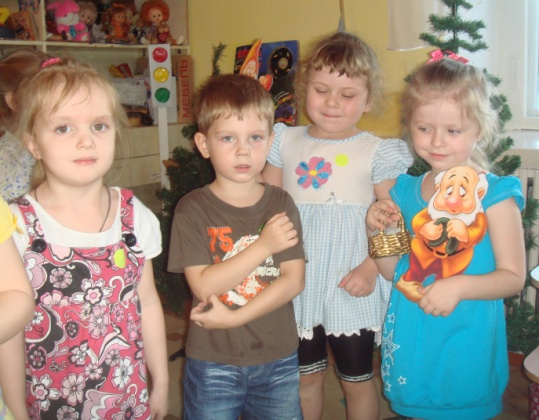 